Стопа реалног раста БДП за 2011. годину 0,8% (коначни подаци) У односу на 2010. годину, БДП номинално већи 4,3% (коначни подаци)Просјечна мјесечна нето плата 817 КМПросјечна мјесечна бруто плата 1 349 КМ Просјечна нето плата исплаћена у октобру 2012. године у односу на септембар 2012. године већа је номинално за 1,7% а реално за 0,6%. У односу на просјечну нето плату у 2011. години, просјечна нето плата у октобру 2012. године већа је номинално за 1,1%, а реално мања за 1,9%. У октобру 2012. године у односу на исти мјесец прошле године просјечна нето плата номинално је већа за 2,0% док је реално мања за 0,4%.Највиша просјечна нето плата у октобру 2012. године, посматрано по подручјима дјелатности, исплаћена је у подручју Финансијско посредовање и износи 1 300 КМ, а најнижа у подручју Угоститељство 561 КМ.У октобру 2012. године, у односу на септембар 2012. године, највећи номинални раст нето плате забиљежен је у подручјима Вађење руде и камена 5,6%, Образовање 3,8%, Финансијско посредовање 2,2%, док је номинално нижа плата у подручјима Рибарство 4,0%, Здравство 2,8%, Пољопривреда, лов и шумарство за 0,8% и Пословање некретнинама за 0,5%. Графикон 1. Просјечнe нето платe запослених по мјесецимаМјесечна инфлација у октобру 2012. године 1,1%Годишња инфлација (октобар 2012 /октобар 2011) 2,4%Цијене производа и услуга, које се користе за личну потрошњу у Републици Српској, мјерене индексом потрошачких цијена, у октобру 2012. године у односу на септембар 2012. године, у просјеку су више за 1,1%. Овакаво кретање цијена резултирало је преласком обрачуна електричне енергије са љетне на зимску тарифу, што је узроковало раст цијена у одјељку Становање 10,9%.Забиљежен је раст код 5 од укупно 12 одјељака. Највећи утицај на укупан раст цијена у октобру је поред одјељка Становање имао раст цијена у одјељку Храна и безалкохолна пића 0,7%.У одјељку Храна и безалкохолна пића на раст цијена од 0,7%, гдје група Храна биљежи раст 1,0% највећи утицај је имало повећање цијена јестивог уља 11,3%, свињске масти 5,8%, кокошијих јаја 5,4%, поврћа 3,7%, шећера 2,8%, маслаца 2,8%, тјестенине 1,1%, свјежег млијека 0,8%, меса 0,5% (свињетина 1,2%, пилетина 1,1%,  јунетина 0,9%), хљеба 0,2%. На групу Храна утицало је и повећање цијена кухињске соли 0,7%, затим конзервисане и прерађене рибе за 0,3%, као и свјеже и смрзнуте рибе за 0,1%. У групи Безалкохолних пића цијене су у просјеку ниже за 1,3% због ниже цијене кафе за 2,9% и чаја 0,3%.У одјељку Алкохолна пића и дуван забиљежен је раст цијена 0,2% усљед повећања цијена пива 0,5% и поскупљења Walter Wolf цигарета.У одјељку Остала добра и услуге  забиљежен је раст цијена 0,2% усљед повећања цијена дезодоранса, лакова за косу, фарбе за косу за 1,7% као и осталих производа за личну хигијену (тоалетни папир, хигијенски улошци, пелене за једнократну употребу и сл.) за 0,3%.И одјељак Здравство биљежи раст цијена 0,1% због виших цијена фармацеутских производа за 0,1%.У одјељцима Намјештај и покућство, Комуникације, Рекреација и култура, Образовање и Ресторани и хотели цијене су у просјеку остале исте.У октобру је дошло до појефтињења свих врста горива за 3,3% што је узроковало пад цијена у одјељку Превоз за 1,9%.Цијене производа и услуга, који се користе за личну потрошњу у Републици Српској, у октобру 2012. године у односу на исти мјесец 2011. године, више су у просјеку за 2,4%.Посматрано по одјељцима намјене потрошње, у октобру 2012. године у односу на октобар 2011. године, највиши раст забиљежен је  код одјељка Алкохолна пића и дуван за 9,5%, затим слиједе индекси одјељака: Превоз за 5,5%,  Комуникације за 4,3%, Храна и безалкохолна пића за 2,9%, Образовање за 0,9%, Остала добра и услуге за 0,7%, Здравство за 0,4%, Становање за 0,1%, Рекрација и култура за 0,1%. Индекс одјељка Намјештај и покућство у просјеку је остао непромјењен. Индекс одјељка Ресторани и хотели нижи је за 0,1%,  док је индекс одјељка Одјећа и обућа нижи за 3,4%.Цијене произвођача индустријских производа (X 2012/IX 2012) у просјеку више 0,1%Цијенe произвођачa индустријских производа у октобру 2012. године у односу на септембар 2012. године у просјеку су више за 0,1%, у односу на октобар 2011. године више су за 0,9% и у односу на децембар 2011. године више су за 1,4%.Посматрано по намјени потрошње, у октобру 2012. године у односу на септембар 2012. године цијене енергије у просјеку су више за 0,3%, цијене нетрајних производа за широку потрошњу у просјеку су ниже за 0,2%, док су цијене интермедијарних производа, цијене капиталних прозвода као и цијене трајних производа за широку потрошњу у просјеку остале на истом нивоу.Цијене интермедијарних производа, посматрано по намјени потрошње, у октобру 2012. године у односу на октобар 2011. године, у просјеку су више за 1,2%, цијене нетрајних производа за широку потрошњу за 0,8%, цијене енергије за 0,5%, цијене трајних производа за широку потрошњу за 0,3%, док су цијене капиталних прозвода у просјеку ниже за 0,4%.Посматрано по подручјима индустријске производње (PRODCOM), цијене подручја подручја (Ц) вађење руда и камена у октобру 2012. године у односу на септембар 2012. године у просјеку су више за 1,0%, док су цијене подручја (Д) прерађивачка индустрија као и цијене подручја (Е)  производња и снабдијевање електричном енергијом, гасом и водом у просјеку остале на истом нивоу.У октобру 2012. године, у односу на октобар 2011. године, цијене подручjа Прерађивачка индустрија  у просјеку су више за 1,3%, цијене подручја Вађење руда и камена за 1,1% и цијене подручја Производња и снабдијевање електричном енергијом, гасом и водом су у просјеку остале на истом нивоу.Индекс индустријске производње (X 2012/ 2011.) већи 3,9%Индекс запослених у индустрији (X 2012/ 2011.) мањи 1,5%Индустријска производња остварена у октобру 2012. године у односу на просјечну мјесечну производњу из 2011. године већа је за 3,9%, у односу на претходни мјесец текуће године већа је за 0,4%, док је у односу на исти мјесец прошле године мања за 2,7%.Индустријска производња остварена у периоду јануар - октобар 2012. године у односу на исти период прошле године мања је за 4,4%. У истом периоду у подручју Вађење руда и камена забиљежена је негативна стопа промјене од 3,3%, у подручју Прерађивачка индустрија негативна стопа промјене од 4,4% и у подручју Производња и снабдијевање електричном енергијом негативна стопа промјене од 4,8%. Посматрано по економској намјени индустријских производа у периоду јануар–октобар 2012. године у односу на исти период прошле године забиљежена је негативна стопа промјене енергије од 5,0%, нетрајних производа од 5,2% и интермедијарних производа од 7,1%, док је код капиталних производа забиљежена позитивна стопа промјене од 16,7% и код трајних производа позитивна стопа промјене од 2,5%Број запослених у индустрији у октобру 2012. године у односу на септембар 2012. године мањи је за 0,4%.Укупан број запослених у индустрији у периоду јануар - октобар 2012. године у поређењу са истим периодом прошле године мањи је за 1,6%, при чему је у подручју Вађење руда и камена забиљежен пад од 1,6% и у подручју Прерађивачка индустрија пад од 2,1%, док је у подручју Производња и снабдијевање електричном енергијом забиљежен раст броја запослених од 1,4%.Покривеност увоза извозом (у периоду I–X 2012.) 52,4% Извоз (I-X 2012/I-X 2011.) смањен 4,6%У октобру 2012. године, остварен је извоз у вриједности 214 милиона КМ и увоз у вриједности од 486 милиона КМ.У оквиру укупно остварене робне размјене Републике Српске са иностранством у октобру ове године, проценат покривености увоза извозом износио је 44,0%.У периоду јануар - октобар  2012. године остварен је извоз у вриједности од 2 милијарде 34 милиона КМ, што је за 4,6% мање у односу на исти период претходне године. Увоз је, у истом периоду, износио 3 милијарде 886 милиона КМ, што је за 4,2% више у односу на исти период претходне године.Проценат покривености увоза извозом за првих десет мјесеци текуће године износио је 52,4%, док је спољнотрговински робни дефицит износио милијарду и 851 милиона КМ.У погледу географске дистрибуције робне размјене Републикe Српскe са иностранством, у периоду јануар - октобар  2012. године, највише се извозило у Италију и то у вриједности од 354 милиона КМ, односно 17,4%, те у Србију, у вриједности од 318 милиона КМ, односно 15,6% од укупног оствареног извоза.У истом периоду, највише се увозило из Русије и то у вриједности од милијарду и 94 милиона КМ, односно 28,2% и из Србије, у вриједности од 651 милиона КМ, односно 16,8% од укупно оствареног увоза.Посматрано по групама производа, у периоду јануар  - октобар  2012. године, највеће учешће у извозу остварују нафтна уља и уља добијена од битуменозних минерала (осим сирових) са укупном вриједношћу од 259 милиона КМ, што износи 12,7% од укупног извоза, док највеће учешће у увозу остварује нафта и уља добијена од битуменозних минерала (сирова), са укупном вриједношћу од милијарду и 127 милиона КМ, што износи 29,0% од укупног увоза.Графикон 3. Извоз и увоз по мјесецима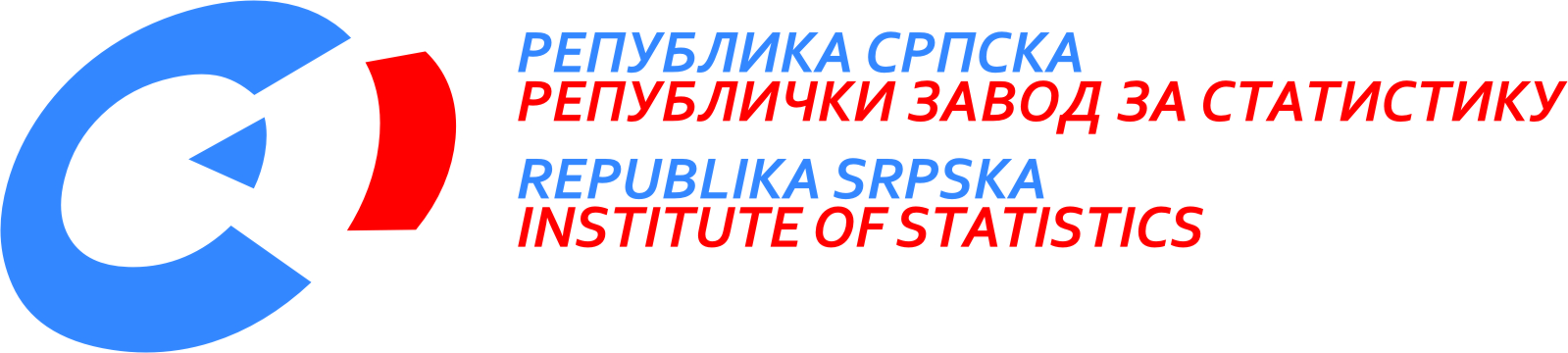                    [22. новембар 2012.]  11/12новембар 2012. годинеСАОПШТЕЊЕ ЗА МЕДИЈЕБруто домаћи производ за 2011. годину, обрачунат примјеном „Производне методе“, исказан у текућим цијенама као коначaн податак, износи 8 668 712 КМ, односно 6 063 КМ по становнику. У односу на 2010. годину, бруто домаћи производ  је  номинално већи за 4,3%, а реално за 0,8%.У структури бруто домаћег производа најзначајнијe учешће има подручје Трговине са 12,0%, затим слиједи Пољопривреда са 10,2%, Државна управа, одбрана и обавезно социјално осигурање са 10,1 %, потом Прерађивачка индустрија са 9,0%, Пословање некретнинама, изнајмљивање и пословне дјелатности са 8,7%, итд.Највећи реални раст по подручјима дјелатности забиљежен је у подручјима Вађење руда и камена  17,3%, Рибарство 4,7%, Образовање 4,2 %, Остале јавне, комуналне, друштвене, социјалне и личне услужне дјелатности 3,9%, Здравствени и социјални рад 3,6%,  Прерађивачка индустрија 3,2%, Финансијско посредовање 3,0%, док је негативна стопа раста забиљежена у подручјима Грађевинарство (–4,3%), Пољопривреда, лов и шумарство (-4,0%) и Пословање некретнинама, изнајмљивање и пословне дјелатности (-1,0%).Према доходовном приступу, у структури  бруто домаћег производа на средства за запослене се односи 48,6%, на потрошњу фиксног капитала 14,2%, нето порези на производњу су -0,1%, а за нето оперативни вишак и нето мјешовити доходак остаје 19,4%.МАТЕРИЈАЛ ПРИПРЕМИЛИ: Статистика националних рачунаМилка Цигановићmilka.ciganovic@rzs.rs.baЈадранка Лубурићjadranka.luburic@rzs.rs.baСтатистика рада Радмила Галићradmila.galic@rzs.rs.baВладимир Копривица vladimir.koprivica@rzs.rs.baСтатистика цијена Биљана ТешићBiljana.tesic@rzs.rs.baЈасминка Милићjasminka.milic@rzs.rs.baСтатистика индустрије и рударства Мирјана Бандурmirjana.bandur@rzs.rs.ba Статистика спољне трговине мр Сања Стојчевићsanja.stojcevic@rzs.rs.baОБЈАШЊЕЊА ПОЈМОВА - просјекСаопштење припремило одјељење публикацијаВладан Сибиновић, начелник одјељењаИздаје Републички завод за статистику,Република Српска, Бања Лука, Вељка Млађеновића 12дДр Радмила Чичковић, директор ЗаводаСаопштење је објављено на Интернету, на адреси: www.rzs.rs.baтел. +387 51 332 700; E-mail: stat@rzs.rs.baПриликом коришћења података обавезно навести извор